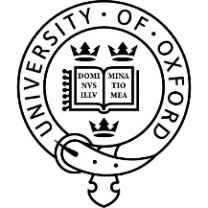 Ancient Medicine SeminarAn interdisciplinary research seminar, intended to bring together those inside the University and elsewhere who have an interest in disease and medicine in the ancient worldThese seminars will be held remotely by Zoom until further noticeThe log-on for attending these seminars ishttps://us02web.zoom.us/j/83752251729 HILARY TERM 2021Alternative Wednesdays at 17.30-19.00 GMT20 January	Dr Tomáš Alušík (Charles University, Prague and Oxford Centre for History of Science, Medicine and Technology)The Asklepieion-Pythion of Paros: restudy of the old evidence3 February 			Dr Laurence Totelin (Cardiff University)Retail Therapy: Selling drugs, buying health in the Roman Empire17 February	Dr Vincenzo Damiani (Universities of Würzburg and Ulm)	How shall I live? Lifestyle definition between medicine, philosophy and religion in the Early Roman Imperial Period3 March			Professor Robert Arnott (Green Templeton College) 	Mycenaean healing cult in the Hittite Capital of Hattuša-Boğazköi					  			ConvenerProfessor Robert ArnottGreen Templeton CollegeFor further details and to be added to the mailing list, please contact robert.arnott@gtc.ox.ac.ukALL ARE WELCOME TO ATTEND